Robeson County Partnership for Children, Inc. (RCPC)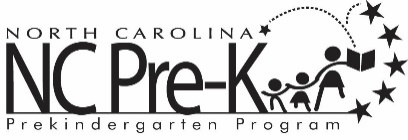 Robeson County NC Pre-K Committee MeetingDecember 10, 2019 RCPC Board RoomImmediately following the RCPC Board of Directors Meeting that begins at 12:00 PMApproval of Minutes Review minutes from the August 13, 2019 committee meeting.Public CommentAction ItemsAnnual Review of the Robeson County NC Pre-K Policies, Procedures, and PracticesBackground:  The Committee must approve any revisions to the policies, procedures, & practices.  An annual review is conducted as a measure of best practice.Issue: On April 9, 2019, the NC Pre-K Committee voted and approved to allow the Contractor (Robeson County Partnership for Children) to move children across NC pre-K sites without co-chair signatures.Recommendation:  It is recommended that the committee consider approving the following amendment to page 2-2 of the NC Pre-K policies and procedures:Slot Transfer The committee awards slots to NC Pre-K sites based on the number of slots requested and the available funds for slot placement.  Often times sites request slots, but have a difficult time filling slots or keeping full enrollment in these slots.  If at any point a site goes a month without filling slots the committee reserves the right to move these slots to a site that has children to put into these slots.If space and funds allow, the Contract Administrator has the authority to approve moving child placements across NC Pre-K sites for the school year in which the request is made.  The slot placement will expire at the end of the school year during which it was assigned.  April 2020 Meeting Date Background: The NC Pre-K Committee is responsible for approving committee meeting dates. Issue: The April NC Pre-K Committee Meeting falls during the Public Schools of Robeson County spring break.  Many families schedule vacations during this time.Recommendation: It is recommended that the Committee consider rescheduling the April 14, 2020 meeting to April 21, 2020.Non-Action ItemsNC Pre-K Scorecard – Rhiannon Chavis-WansonCommunity & Recruitment Update – Rhiannon Chavis-Wanson	ECERS Update – Rhiannon Chavis-WansonPlacement Update – Rhiannon Chavis-WansonSite Updates – Rhiannon Chavis-WansonYear to Date Financial Report – Rhiannon Chavis-Wanson  Next Meeting Date:	The next committee meeting is scheduled for February 11, 2020 upon the adjournment of the Smart Start Board of Directors Meeting. Adjournment